Luontokoulun SYYSRETKI koulun lähimetsiinTeemme perjantaina 30.10.2020 klo 8.30 – 11.30 tutkimusretken koulumme lähimetsiin. Retki on ensimmäinen retki luontokoulun kummiluokkana. Retkellä tutkimme syksyistä luontoa ja talveen valmistautuvia eläimiä ja kasveja. Leikimme ekologisia leikkejä sekä lämmittelemme ja syömme eväitä nuotion äärellä.Pe 30.10. Ohjelma:klo 8.30	Oppilaat saapuvat kouluun, jossa tarkistamme varusteet ja pakkaamme makkarat.klo 8.50	Siirrymme koulun lähimetsiin syysretkelle. klo 9.40 	Lämmittelemme nuotiolla ja syömme eväitä.klo 10.20	Jatkamme maastotutkimuk-siamme ja kokeilemme uusia ekologisia leikkejä. klo 11.20	Lähdemme patikoimaan takaisin koululle.klo 11.30 	Syömme koululla koululounaan.klo 12.30 	Koulu päättyy A-ryhmällä jaklo 13.30	Koulu päättyy B-ryhmällä Luontokoululla on oppilaille lainaksi istuinalusia ja makkaratikkuja, jos kotoa ei sellaisia löydy.*************************************Luontokoulun retkitiedote:TUTKIMUSRETKI KOULUN LÄHIMETSIIN Pe 30.10.2020 klo 8.30 – 11.30Retkiterveisin Kirsi-opettaja sekä Kimi- ja Tommi-opet, luontokoulusta p. 050 – 327 5547 (turvapuhelin retkellä)*************************************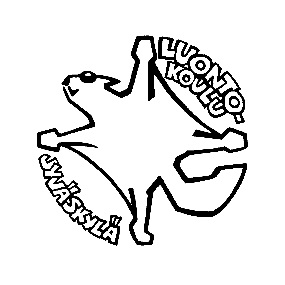 Retkelle lähtee oppaaksi luontokouluopettajat Kim Suomalainen ja Tommi Parikka sekä Kirsi-opettaja Savulahden koululta. Varusteet retkelle:Ehjät kumisaappaat tai varrelliset vedenpitävät talvikengät!Lämpimät ulkoiluvaatteetPipo ja käsineetReppu, johon pakataan jo kotona:Sadevaatteet, tarvittaessa!Villapaita tai vast. taukovaateVarakäsineet ja varasukatIstuinalunen, jos kotoa löytyyjuomapullo ja juomista kotoa!EVÄSRASIA; johon koululta saamme makkaran. Kotoa voit ottaa lisäevästä esim. leivän tai sämpylän, hedelmiä ja juureksia sekä välipalakeksinMuki, lämmintä mehua varten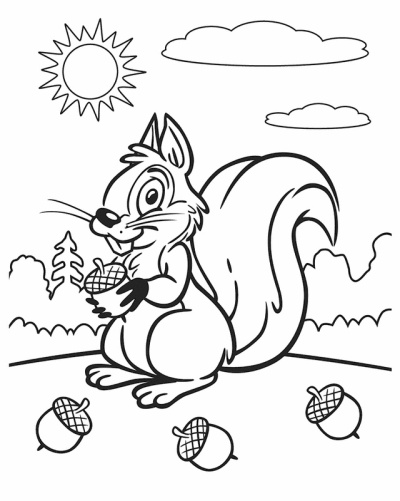 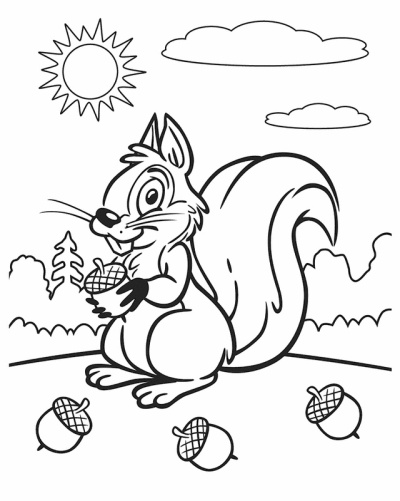 